Cumulative Activity Opinion Piece - How I will organize my workMy Topic__________________________________________________________________________________________________________________________________________________________________________________________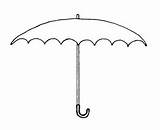 What are my thoughts on what I am planning on doing?              My Opinion Piece	    		       My Media Piece         		       My Presentation PieceHow my pieces are linked:  	My Opinion Piece	    			My Media Piece         		     My Presentation PieceDUE DATE-Thursday,November 20th, 2014_______________________________________________________________________________________________________________________________________________________________________________________________________________________________________________________________________________________________________________________________________________________________________________________________________________________________________________________________________________________________________________________________________________________________________________________________________________________________________________________________________________________________________________________________________________________________________________________________________________